UMOWA Nr            2018zawarta dnia ……………….. pomiędzy:Ochotniczą Straż Pożarną z siedzibą w Tarnowie Opolskim, ul. Ks. Klimasa 9, 46-050 Tarnów Opolski,NIP 991 017 85 21 zwaną w treści umowy Zamawiającym reprezentowaną przez:Prezea OSP Zygmunta Bawoła2.	…………………………………………………………………….zwanym w treści umowy Wykonawcąreprezentowanym przez:………………………………………………………………….NIP:Niniejsza umowa została zawarta w wyniku udzielenia zamówienia publicznego przeprowadzonego w trybie przetargu nieograniczonego na podstawie art. 10 ust.1 ustawy z dnia 29 stycznia 2004r. Prawo zamówień publicznych (t.j. Dz. U. z 2017r. poz. 1579 z późn. zm.).§ 1NAZWA ZAMÓWIENIAPrzedmiotem niniejszej umowy jest zamówienie pod nazwą:„Zakup lekkiego samochodu ratowniczo – gaśniczego dla Ochotniczej Straży Pożarnej w Tarnowie Opolskim”.2.PRZEDMIOT UMOWYWykonawca zobowiązuje się przenieść na własność na Zamawiającego i wydać:nowy samochód lekki do ratownictwa technicznego o parametrach i warunkach minimalnych wyszczególnionych w załączniku nr 6 do SIWZ, który jest równocześnie załącznikiem nr 1 do niniejszej umowy oraz w formularzu ofertowym stanowiącym załącznik nr 2 do niniejszej umowy.Wykonawca oświadcza, że przedmiot umowy, o którym mowa w ust. 1, jest fabrycznie nowy.Wykonawca, na wniosek Zamawiającego, zobowiązuje się do pisemnego informowania go o postępach w pracach, ewentualnych problemach czy opóźnieniach w realizacji przedmiotu umowy.Wykonawca wyda Zamawiającemu przedmiot umowy z pełnymi zbiornikami paliwa i płynów eksploatacyjnych (dotyczy to również sprzętu będącego na wyposażeniu samochodu).§ 3.CENA I WARUNKI PŁATNOŚCIZa wykonanie przedmiotu umowy Wykonawca otrzyma od Zamawiającego wynagrodzenie ryczałtowe. Zamawiający  zobowiązuje  się  do  zapłaty  za  wykonaną  dostawę,  kwotę  ryczałtową  w  wysokości……………zł netto (słowie: ……………..) wraz z ustawowym podatkiem VAT - …….%, tj. …….zł(słownie: ……………….)Kwota brutto wynosi ………… zł (słownie: ……………….)Podstawą do rozliczenia wynagrodzenia jest faktura VAT wystawiona przez Wykonawcę po podpisaniu protokołu przekazania, płatna przelewem na rachunek Wykonawcy, w terminie 30 dni od daty jej otrzymania przez Zamawiającego.Jako datę zapłaty faktury strony umowy przyjmują datę obciążenia rachunku bankowego Zamawiającego.§ 4.TERMIN WYDANIA PRZEDMIOTU UMOWYWykonawca zobowiązuje się wydać przedmiot umowy w terminie do 14.12.2018 r. Termin realizacji umowy zostaje zachowany, jeżeli zostanie sporządzony faktyczny protokół odbioru w terminie, o którym mowa w niniejszym ustępie, nie stwierdzający żadnych istotnych wad przedmiotu umowy.§ 5.ODBIÓR PRZEDMIOTU UMOWY ORAZ SZKOLENIEOdbiór przedmiotu umowy odbędzie się w dwóch etapach:Etap I - odbiór techniczno-jakościowy w siedzibie Wykonawcy; 2) Etap II - odbiór faktyczny w siedzibie Wykonawcy.Odbioru techniczno-jakościowego dokona min. 2 osobowa komisja Zamawiającego. Wykonawca zawiadomi pisemnie Zamawiającego o gotowości do przeprowadzenia odbioru techniczno-jakościowego przedmiotu umowy z co najmniej 7-dniowym wyprzedzeniem.Protokół odbioru techniczno-jakościowego przedmiotu umowy zostanie sporządzony w 3 egzemplarzach, 2 egzemplarze dla Zamawiającego i 1 egzemplarz dla Wykonawcy oraz zostanie podpisany przez strony, każdy na prawach oryginału. Wykonawca jest zobowiązany do zapewnienia odpowiednich warunków i stanowisk umożliwiających dokonanie odbioru techniczno-jakościowego.Odbiór faktyczny przedmiotu umowy odbędzie się w siedzibie Wykonawcy po pozytywnym dokonaniu odbioru techniczno-jakościowego. Odbioru faktycznego przedmiotu umowy dokona min. 2 osobowa komisja Zamawiającego. Odbiór faktyczny przedmiotu umowy polegał będzie na sprawdzeniu stanu przedmiotu umowy i potwierdzeniu kompletności wyposażenia zgodnie ze stanem podczas odbioru techniczno-jakościowego. Protokół odbioru faktycznego przedmiotu umowy zostanie sporządzony w 3 egzemplarzach, 2 egzemplarze dla Zamawiającego i 1 egzemplarz dla Wykonawcy oraz zostanie podpisany przez strony, każdy na prawach oryginału. Wykonawca jest zobowiązany do zapewnienia odpowiednich warunków i stanowisk umożliwiających dokonanie odbioru faktycznego.W przypadku stwierdzenia podczas odbioru techniczno-jakościowego lub faktycznego przedmiotu umowy wad, Wykonawca zobowiązuje  się  do  ich  niezwłocznego  usunięcia  lub  wymiany przedmiotu umowy na  wolny od usterek. W  takim  przypadku  Zamawiający może też  wedle własnego uznania, jeśli uzna, że nie jest możliwe zapewnienie zgodności przedmiotu umowy z wymaganiami w niej określonymi, odstąpić od umowy z winy Wykonawcy, naliczając przy tymkarę umowną. W takim przypadku zostanie sporządzony protokół o stwierdzonych usterkach w 3 egzemplarzach, 2 egzemplarze dla Zamawiającego i 1 egzemplarz dla Wykonawcy oraz zostanie podpisany przez strony, każdy na prawach oryginału. Ustęp ten nie narusza postanowień dotyczących kar umownych i odstąpienia od umowy.W przypadku, gdy Wykonawca nie jest w stanie niezwłocznie usunąć wad, o których mowa w ust. 5 odbiór techniczno-jakościowy zostaje przerwany. Po usunięciu usterek, dalszy tok postępowania zgodny z ust. 2 (odbiór rozpoczyna się od nowa).Wykonawca lub jego przedstawiciele przeprowadzą na własny koszt szkolenie z obsługi przedmiotu umowy dla min. 2 przedstawicieli Zamawiającego w dniu odbioru faktycznego dostawy. Protokół z przeprowadzonego szkolenia wraz z wykazem osób przeszkolonych, zostanie sporządzony w 2 egzemplarzach, po 1 egzemplarzu dla Zamawiającego i Wykonawcy oraz zostanie podpisany przez przedstawicieli stron.Zamawiający zastrzega sobie prawo do pozostawienia przedmiotu umowy w siedzibie Wykonawcy po zakończeniu odbioru faktycznego na czas niezbędny do dokonania procedury rejestracji. Wszelkie koszty związane z ewentualnym pozostawieniem przez Zamawiającego przedmiotu umowy obciążają Wykonawcę. W czasie pozostawania przedmiotu umowy w siedzibie Wykonawcy ryzyko utraty lub uszkodzenia przedmiotu umowy spoczywa na Wykonawcy. Na okoliczność pozostawienia przedmiotu umowy sporządzony zostanie protokół pozostawienia w siedzibie Wykonawcy oraz odbioru podpisane przez przedstawicieli Zamawiającego i Wykonawcy.6.DOKUMENTACJA TECHNICZNANastępujące dokumenty techniczne Wykonawca zobowiązuje się dostarczyć i wydać Zamawiającemu wraz ze sprzętem:Aktualne świadectwo dopuszczenia wyrobu, wystawione przez CNBOP.Aktualne świadectwo homologacji podwozia.Aktualne świadectwo dopuszczenia zgodne z rozporządzeniem Ministra Spraw Wewnętrznych i Administracji z dnia 20 czerwca 2007 r. w sprawie wykazu wyrobów służących zapewnieniu bezpieczeństwa publicznego lub ochronie zdrowia i życia oraz mienia, a także zasad wydawania dopuszczenia tych wyrobów do użytkowania (Dz. U. z 2007 r., Nr 143, poz. 1002 z późn. zm) - szt. 1 (ksero kopia poświadczona za zgodność z oryginałem) dla przedmiotu zamówienia.Aktualne świadectwa dopuszczenia do stosowania w ochronie przeciwpożarowej zgodnie Rozporządzenia Ministra Spraw Wewnętrznych i Administracji z dnia 20 czerwca 2007 r. w sprawie wykazu wyrobów służących zapewnieniu bezpieczeństwa publicznego lub ochronie zdrowia i życia oraz mienia, a także zasad wydawania dopuszczenia tych wyrobów do użytkowania (Dz. U. z 2007 r. nr 143, poz. 1002 z późn. zm), dla dostarczonego z niniejszą dostawą sprzętu, jeżeli przedmiotowe świadectwa będą dla niego wymagane.Instrukcję (e) obsługi i konserwacji w języku polskim oraz dodatkowo 1 szt. na płycie CD.Książkę serwisową pojazdu wraz z wyposażeniem w języku polskim, z zapisami zgodnymi z postanowieniami niniejszej umowy (postanowienia nie mogą wprowadzać dodatkowych warunków).Wykaz dostarczonego sprzętu (wyposażenia), stanowiącego wyposażenie samochodu, wykaz ilościowo – wartościowy (brutto) wyposażenia składającego się na przedmiot zamówienia.Wykaz adresów punktów serwisowych na terenie kraju. Dokumentację niezbędną do rejestracji pojazdu jako samochód specjalny pożarniczy.7.GWARANCJA I SERWISWykonawca udziela Zamawiającemu na przedmiot umowy …. miesięcy gwarancji jakości, zwanej dalej „gwarancją”. Okres rękojmi za wady zostaje zrównany z okresem gwarancji udzielonej przez Wykonawcę. Udzielona gwarancja i rękojmia za wady oznaczają, że Wykonawca ponosić będzie pełną odpowiedzialność za wynikłe szkody w mieniu Zamawiającego, będące następstwem ujawnionych wad przedmiotu umowy.Okres  gwarancji  rozpoczyna  się  od  daty  podpisania  przez  przedstawicieli  Zamawiającego protokołów odbioru faktycznego przedmiotu umowy bez zastrzeżeń (uwag), w trybie o którym mowa  w  §  5  ust.  4.  Obowiązki  gwaranta  pełni  Wykonawca,  przy czym  wykonanie  napraw gwarancyjnych Wykonawca może zlecić  innemu podmiotowi, na własną odpowiedzialność i na własny koszt.  W  okresie gwarancji  wszystkie  naprawy gwarancyjne przeprowadzone będą w siedzibie Zamawiającego przedmiotu niniejszej umowy przez wskazany serwis Wykonawcy i na koszt Wykonawcy w ciągu 3 dni od daty otrzymania pisemnego zgłoszenia usterki. Do okresu naprawy nie wlicza się dni ustawowo wolnych od pracy. Przyjmuje się, że dni ustawowo wolne od pracy to dni określone w ustawie z dnia 18 stycznia 1951 r. o dniach wolnych od pracy (Dz. U. Nr 4, poz. 28 ze zm.). Strony dopuszczają zgłoszenie wady w formie e-mail. Koszty dojazdu, wyżywienia i noclegów serwisantów, transportu, materiałów do naprawy, części zamiennych i podzespołów oraz wszelkie inne koszty związane z wykonaniem napraw w ramach gwarancji i rękojmi za wady obciążają Wykonawcę. Wykonawcę w okresie gwarancji zobowiązany jest do wymiany części i podzespołów na nowe, nie regenerowane. W uzasadnionych przypadkach Zamawiający może wyrazić pisemną zgodę na zastosowanie części regenerowanych.Wady, których z przyczyn niezależnych od Wykonawcy nie da się usunąć w terminie określonym w ust. 2, wykonywane będą w terminie uzgodnionym z Zamawiającym. W przypadku nie uzgodnienia terminu, o którym mowa powyżej ustala się termin 14 dni, liczony od chwili otrzymania zgłoszenia wad. Do okresu usunięcia wad nie wlicza się dni ustawowo wolnych od pracy. Przyjmuje się, że dni ustawowo wolne od pracy to dni określone w ustawie z dnia 18 stycznia 1951 r. o dniach wolnych od pracy (Dz. U. Nr 4, poz. 28 ze zm.). Okres gwarancji ulega przedłużeniu od momentu zgłoszenia sprzętu do naprawy do momentu odbioru naprawionego sprzętu.W przypadku zaistnienia w okresie gwarancji konieczności przemieszczenia przedmiotu niniejszej umowy w związku ze stwierdzeniem wad, których nie można usunąć(wykonać) w siedzibie Zamawiającego, przemieszczenie przedmiotu umowy celem naprawy i z powrotem do siedzibyZamawiającego dokonuje się na koszt Wykonawcy, w sposób i na warunkach określonych pomiędzy Wykonawcą a Zamawiającym. W przypadku braku porozumienia co do warunków niniejszego przemieszczenia sprzętu Wykonawca dokona koniecznych napraw w siedzibieZamawiającego sprzętu.W przypadku bezskutecznego upływu terminu, o którym mowa w ust. 2 i 3 niniejszego paragrafu Zamawiającemu przysługuje prawo zlecenie naprawy w wybranym przez siebie serwisie. W takim przypadku Zamawiający wystawi Wykonawcy notę obciążeniową równą kosztom poniesionym za naprawy przedmiotu zamówienia lub jego części przez inny podmiot, a Wykonawca zobowiązuje się do jej uregulowania w terminie wskazanym przez Zamawiającego. Ustęp ten nie narusza postanowień dotyczących kar umownych. Usunięcie wad przedmiotu zamówienia przez osobę trzecią nie powoduje utraty gwarancji i rękojmi udzielonej przez Wykonawcę.W przypadku rozbieżności stanowisk, co do istnienia i zakresu wad jakościowych Strony mogą zlecić wspólne wykonanie ekspertyzy niezależnemu ekspertowi. Koszty tej ekspertyzy poniesie Strona, której stanowisko nie potwierdzi ekspertyza. Gdy Strony w terminie 14 dni nie ustalą osoby wspólnego, niezależnego eksperta, wówczas prawo wyboru eksperta będzie przysługiwać Zamawiającego, wówczas Wykonawca zobowiązany będzie do zwrotu Zamawiającemu całości kosztów wykonania ekspertyzy w przypadku potwierdzenia jego stanowiska.Wykonawca gwarantuje wykonanie we własnym zakresie i na własny koszt wszystkich czynności serwisowych wskazanych w książkach serwisowych, instrukcjach obsługi czy też innych dokumentach dotyczących samochodu i elementów jego zabudowy, obejmujących również wymianę materiałów, olejów i płynów eksploatacyjnych oraz innych elementów podlegających okresowej wymianie.8.KARY UMOWNEStrony postanawiają, że obowiązującą je formą odszkodowania stanowią kary umowne. Kary te będą naliczane w następujących wypadkach i wysokościach w przypadku niewykonania lub nienależytego wykonania umowy, Wykonawca zapłaci Zamawiającego kary umowne:a. za zwłokę w dostarczeniu dostawy w terminie, o którym mowa w § 4 ust. 1 w wysokości 0,2% jego ceny brutto, o której mowa w § 3 ust. 2 za każdy dzień zwłoki, jednakże nie więcej niż 20%, na podstawie noty obciążającej wystawionej przez Zamawiającego,b. za odstąpienie od umowy przez Zamawiającego z winy Wykonawcy w wysokości 20 % ceny przedmiotu umowy, o której mowa w § 3 ust. 2 niniejszej umowy, na podstawie noty obciążającej wystawionej przez Zamawiającego,za zwłokę w usunięciu wad stwierdzonych przy odbiorze, w terminach określonych w § 8 ust. 2 i 3 w wysokości 0,1 % ceny brutto przedmiotu umowy, o której mowa w § 3 ust. 2 niniejszej umowy za każdy dzień zwłoki liczonej od dnia wyznaczonego na usunięcie wad, na podstawie noty obciążającej wystawionej przez Zamawiającego zgodnie z informacją przekazaną przez Zamawiającego,za odstąpienie przez Wykonawcę od wykonania umowy w wysokości 20 % ceny przedmiotu umowy, o której mowa w § 3 ust. 2 niniejszej umowy, na podstawie noty obciążającej wystawionej przez Zamawiającego.Zamawiającemu przysługuje prawo odstąpienia od umowy, jeżeli wystąpi zwłoka w dostarczeniu przedmiotu umowy powyżej 5 dni kalendarzowych od wyznaczonego terminu realizacji dostawy, o którym mowa w § 4 ust. 1 niniejszej umowy. W powyższym przypadku Wykonawcy nie przysługuje roszczenie odszkodowawcze w wyniku poniesionej szkody. W takim przypadku Zamawiający naliczy kary umowne o których mowa w § 9 ust. 2 pkt. b.Zamawiający zastrzega sobie prawo do dochodzenia odszkodowania uzupełniającego przenoszącego wysokość kar umownych do wysokości rzeczywiście poniesionej szkody.Utrata przez Wykonawcę zabezpieczenia z przyczyn określonych w § 7 pkt 4 umowy nie wyklucza uprawnienia zamawiającego do naliczenia kar umownych, o których mowa w § 9 niniejszej umowy.Niezależnie od sytuacji, o której mowa w ust. 3 Zamawiającemu przysługuje prawo odstąpienia od umowy w przypadkach o których mowa w art. 145 i 145a ustawy Prawo zamówień publicznych.§ 9.ROZSTRZYGANIE SPORÓW I OBOWIĄZUJĄCE PRAWOStrony umowy zgodnie oświadczają, że w przypadku powstania sporu na tle realizacji niniejszej umowy poddają się rozstrzygnięciu sporu przez polski sąd powszechny właściwy dla siedziby Zamawiającego.W sprawach nie objętych umową będą miały zastosowanie przepisy polskiego kodeksu cywilnego i ustawy Prawo Zamówień Publicznych, z wyłączeniem art. 509 K.C.10.POSTANOWIENIA KOŃCOWEZamawiający dopuszcza zmiany w zakresie:W  przypadku  obiektywnej  niemożności  zapewnienia  wyposażenia  przedmiotu  zamówienia odpowiadającego wymogom zawartym w załączniku nr 1 do umowy z powodu zakończeniaprodukcji lub niedostępności na rynku elementów wyposażenia po zawarciu umowy – dopuszcza się zmianę umowy w zakresie rodzaju, typu lub modelu wyposażenia samochodu, pod warunkiem, że nowe wyposażenie będzie odpowiadało pod względem funkcjonalności wyposażeniu pierwotnemu a jego parametry pozostaną niezmienione lub będą lepsze od pierwotnego.W przypadku zaproponowania przez Wykonawca szczególnie uzasadnionej pod względem funkcjonalności, sprawności lub przeznaczenia albo wyposażenia przedmiotu umowy, zmiany rozwiązań konstrukcyjnych w stosunku do koncepcji przedstawionej w ofercie – dopuszcza się zmianę umowy w zakresie zawartym w załączniku nr 1 rozwiązań konstrukcyjnych.W przypadku pojawienia się na rynku części, materiałów lub urządzeń do wykonania przedmiotu zamówienia nowszej technologii/generacji, której zastosowanie będzie miało wpływ na koszty eksploatacji wykonania przedmiotu zamówienia.Wystąpienia konieczności wykonania umowy pod warunkiem zastosowania innych rozwiązań technicznych, zastosowania innych technologii niż pierwotnie oferowane, w tym również dokumentacji technicznej, gdy przewidziane wcześniej rozwiązania skutkowałoby niewykonaniem lub nieprawidłowym wykonaniem przedmiotu zamówienia.W przypadku gdy zmiany aktualnie obowiązującego prawa wymagają zastosowania innych rozwiązań technicznych, technologicznych lub materiałowych niezbędnych do wykonania zamówienia.Dokonania zmian w wymaganiach technicznych i eksploatacyjnych przedmiotu  zamówienia podyktowanych praktycznymi wnioskami z dotąd użytkowanego sprzętu przez Zamawiającego.W przypadku konieczności zapewnienia koordynacji dostawy przedmiotu umowy oraz innych umów zawartych przez Zamawiającego – dopuszczalna jest zmiana umowy w zakresie zmiany miejsca przeprowadzenia miejsca odbioru przedmiotu umowy, miejsca szkolenia przedstawicieli Zamawiającego. W przypadku zmiany przepisów prawa – dopuszczalna jest taka zmiana umowy, która umożliwi dostosowanie postanowień niniejszej umowy lub przedmiotów umowy i jego wyposażenia do nowych przepisów prawa.W przypadku wprowadzenia zmian umowy niedopuszczalna jest zmiana umowy, której konsekwencją będzie zwiększenie ceny przedmiotu umowy.W przypadku propozycji zmiany umowy pochodzącej od Wykonawcy, Zamawiający podejmie decyzje w zakresie zmiany umowy mającej na uwadze okoliczności czy zmiany proponowane przez Wykonawcę odpowiadają jego potrzebom oraz wymogom dotyczącym wydatkowania środków publicznych zgodnie z przepisami prawa, w szczególności w zakresie wydatkowania ich w określonym roku budżetowym.Terminu realizacji przedmiotu zamówienia – gdy zaistnieje okoliczności mające wpływ na prawidłową realizację umowy (w szczególności jeżeli zmiana terminu realizacji będzie zmianą korzystną dla Zamawiającego lub zagrożone byłoby terminowe realizowanie płatności z powodu ograniczonych zasileń budżetowych otrzymanych od dysponentów nadrzędnych, lub w przypadku zaistnienia siły wyższej itp.).11. Umowa wchodzi w życie z dniem jej podpisania przez obie strony.12. Zmiana umowy wymaga formy pisemnej pod rygorem nieważności i sporządzona będzie w formie aneksu.13. Umowę sporządzono w 4 jednobrzmiących egzemplarzach w języku polskim, tj. 3 egzemplarze dla Zamawiającego i 1 egzemplarz dla Wykonawcy, każdy na prawach oryginału.Załączniki:Szczegółowy opis przedmiotu zamówienia – wymagania minimalne według załącznika nr 6 do SIWZ.Formularz ofertowy.ZAMAWIAJĄCY	WYKONAWCA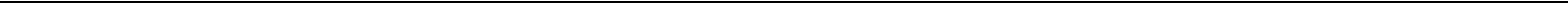 